Religia 28.04.20(wtorek)   i   30.04.20(czwartek)Żabki i SmerfikiTemat. 12 TYDZIEŃ BIBLIJNY.Temat. ZMARTWYCHWSTAŁY JEZUS MÓWI DO MNIE          PODCZAS MSZY ŚWIĘTEJ 	Podczas Mszy Świętej, po radosnym śpiewie „Alleluja”, ksiądz bierze do rąk księgę Pisma Świętego. Następnie wszyscy ludzie wstają, żeby uważnie słuchać. Ksiądz oznajmia, że będą to „słowa Ewangelii”. 	Ewangelia to księga, w której spisane są wydarzenia z życia Jezusa. Ewangelia to trudne słowo, które pochodzi z języka greckiego i oznacza dobrą nowinę.	Gdy w czasie Mszy Świętej ksiądz czyta Ewangelię, słyszymy wtedy samego Jezusa, chociaż Go nie widzimy. Słyszymy dobrą nowinę o Jego życiu.Dziś słuchaliśmy odgłosów z taśmy lub zza parawanu i odgadywaliśmy, kto je wydaje. Nie widzieliśmy osoby, ale mogliśmy rozpoznać jej głos. Podobnie na Mszy Świętej – nie widzimy zmartwychwstałego Jezusa, a jednak możemy naprawdę usłyszeć, co On mówi. 	Wiara i zaufanie Jezusowi pomagają nam usłyszeć Jego głos.Na Mszy Świętej widzimy tylko księgę i księdza, który czyta lub wyjaśnia słowa Pisma Świętego, ale wiemy, że przez niego mówi do nas sam Jezus. Pierwszą część Mszy Świętej, w której czytamy słowo Boże, nazywamy liturgią słowa. 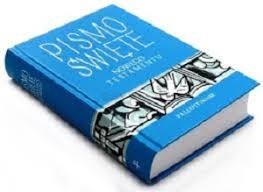  Rozpoczyna się Tydzień Biblijny.W związku z tym proponuję hasło na ten tydzień - "Rodzina żyje Ewangelią na co dzień". Zachęcam ,aby w tym tygodniu codziennie w ramach wspólnej rodzinnej modlitwy przeczytać krótki fragment z Ewangelii według św. Mateusza. Pozdrawiam. 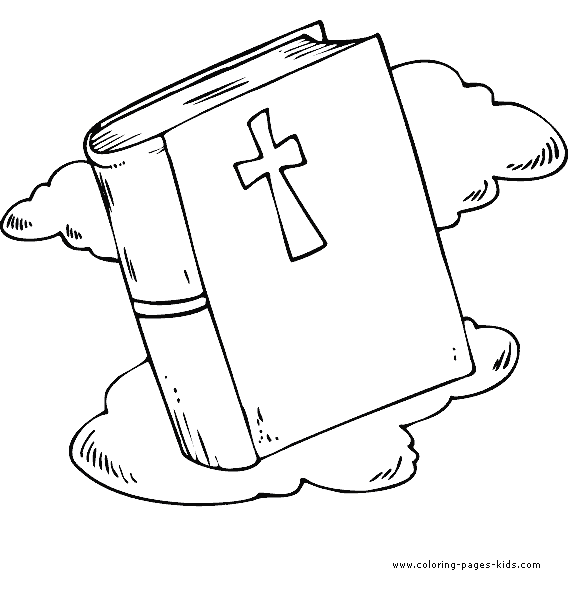 